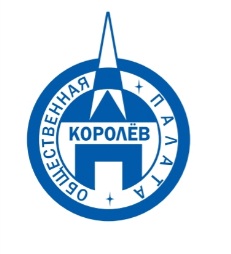 Общественная палата
    г.о. Королёв МО                ул.Калинина, д.12/6Акт
осмотра санитарного содержания контейнерной площадки (КП) 
согласно новому экологическому стандартуМосковская обл. «21» августа 2019 г.г.о.Королев, мкр. Юбилейный, ул.Трудовая, д.1________________________________                                                            (адрес КП)Комиссия в составе:  Кошкиной Любови Владимировны, -  председателя комиссии,                      Сильянова Тамара Александровна  – член комиссии,По КП г.о. Королев, ул. Трудовая, д. 1:Результаты осмотра состояния КП комиссией:	Прочее /примечания/выводы: Визуальный осмотр показал: КП оформлена в соответствии с требованиями действующего законодательства. Нарушения вывоза мусора по нормам СанПиН не зафиксировано.Имеются нарушения:- на серых глухих контейнерах отсутствуют информационные наклейки, - на площадке разбросан мелкий бытовой мусор.По данным проверки составлен АКТ.Приложение: фотоматериал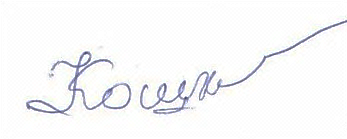 Подписи: Кошкина Л.В.  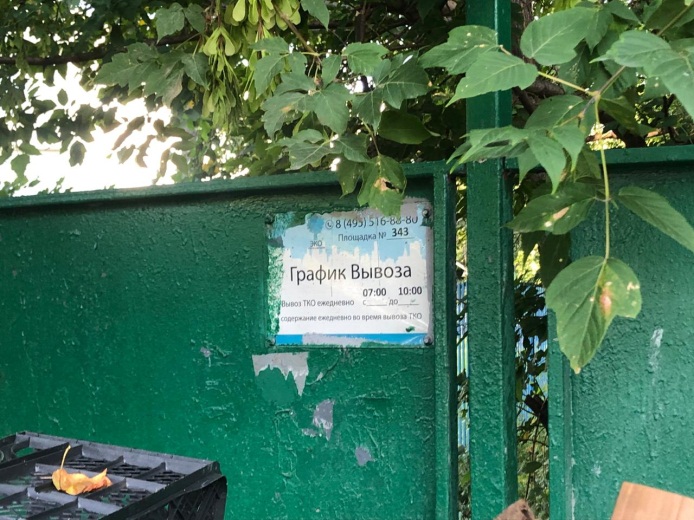 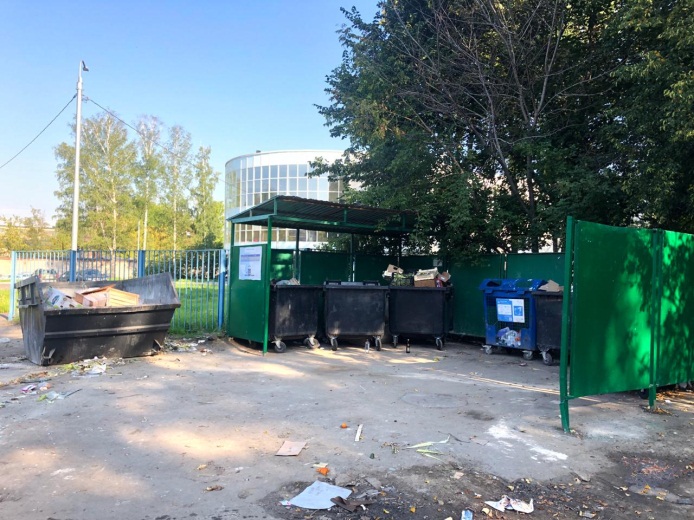 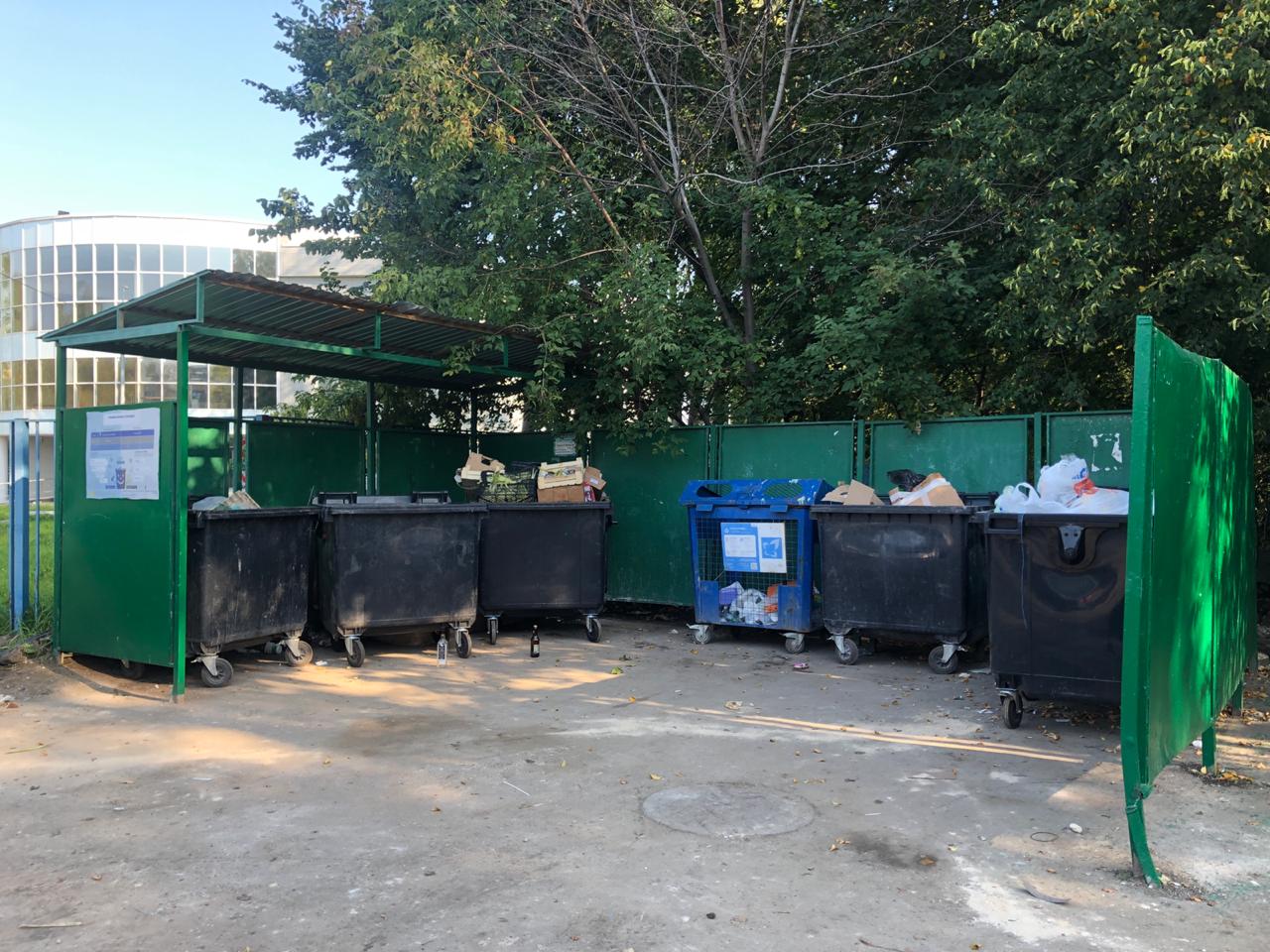 №Критерии оценки контейнерной площадкиБез нарушенийНарушения1Наполнение баков+2Санитарное состояние+3Ограждение с крышей (серые баки под крышей) +4Твёрдое покрытие площадки+5Наличие серых/синих контейнеров (количество)	5/16Наличие контейнера под РСО (синяя сетка)+7График вывоза и контактный телефон+8Информирование (наклейки на баках как сортировать)+9Наличие крупногабаритного мусора+